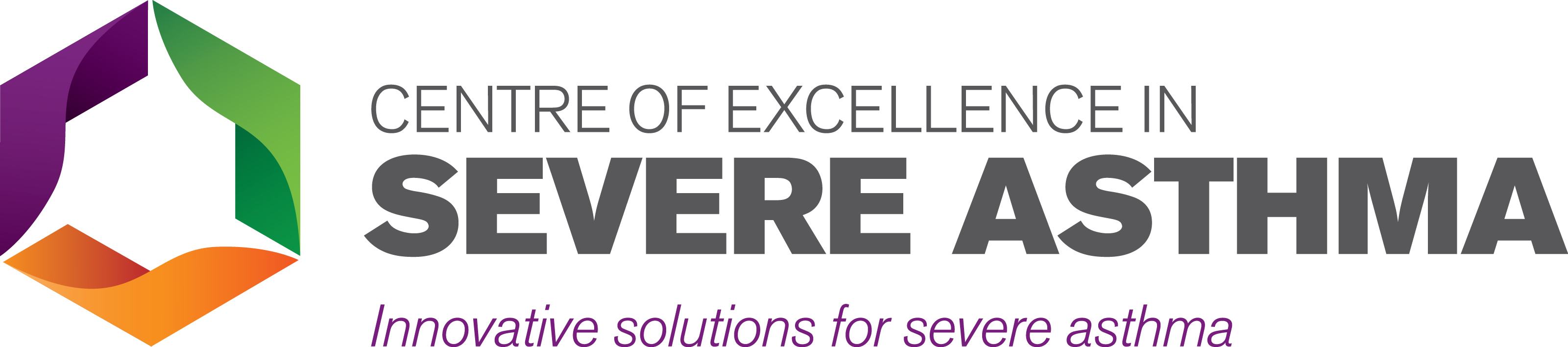 2015 Seed Grant Final ReportLay Summary: Provide a brief, plain-English summary of your study outcomes (maximum 200 words).Research Summary: Please provide a brief summary of your research findings and their significance (1/2 page maximum).Research Outputs: Please provide information on outcomes from this research (e.g. publications, conference presentations, invited seminars, further funding applications, translation activities).CRE Objectives: Provide a brief statement of how your project findings relate to the CRE objectives  (maximum 200 words).Report Prepared By:Signature:		 					                  Name (Please Print):						Date Prepared:							Final reports should be submitted by email (severeasthma@newcastle.edu.au). If you have any questions, please contact Steven Maltby (steven.maltby@newcastle.edu.au or 02 4042 0173).CI Name:Collaborators:Project Title: Project Dates:Start:End: